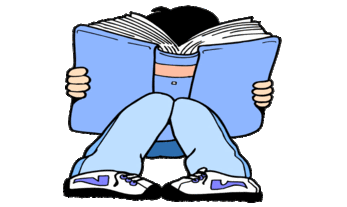 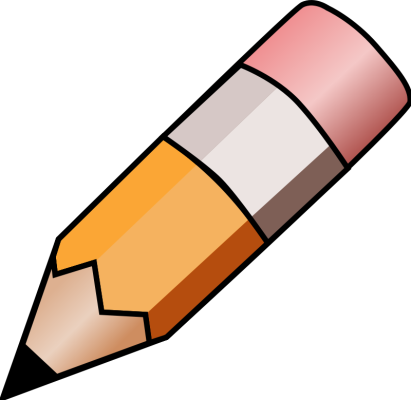 YEAR 2 HOME LEARNING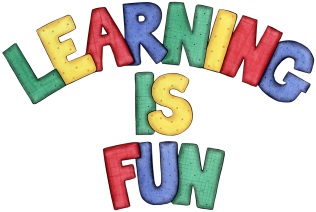 YEAR 2 HOME LEARNINGDate Set10.03.23Date Due15.03.23MathsPlease log onto EdShed (https://www.edshed.com/en-gb/login) where you will find your maths home learning under assignments. Good luck!Spelling WritingPlease log onto EdShed (https://www.edshed.com/en-gb/login) where you will find your spelling home learning under assignments. 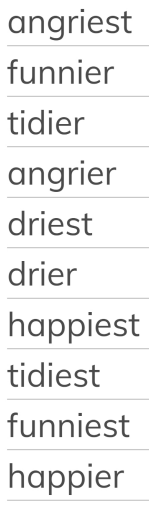 Writing TaskPlease complete a fact file on the bird breed Puffins in Wales. Remember to include a picture of them!ReadingRecommended daily reading time: KS1 15-20 minutes. GreekPlease go to Greek Class Blog for Greek Home LearningGreek Class - St Cyprian's Greek Orthodox Primary Academy